РОССИЙСКАЯ ФЕДЕРАЦИЯРОСТОВСКАЯ ОБЛАСТЬМУНИЦИПАЛЬНОЕ ОБРАЗОВАНИЕ«ШОЛОХОВСКОЕ ГОРОДСКОЕ ПОСЕЛЕНИЕ»СОБРАНИЕ ДЕПУТАТОВ ШОЛОХОВСКОГО ГОРОДСКОГО ПОСЕЛЕНИЯРЕШЕНИЕ01.11.2012                                       №  5                                  р.п. Шолоховский	В соответствии с п.3 ст.43 и п. 5 ст.84 Федерального закона от 06.10.2003 №131-ФЗ «Об общих принципах организации местного самоуправления в Российской Федерации», в целях организации деятельности представительного органа муниципального образования «Шолоховское городское поселение» третьего созыва, Собрание депутатов Шолоховского городского поселенияРЕШИЛО:Избрать председателями постоянных комиссий Собрания депутатов Шолоховского городского поселения       1) по экономической реформе, бюджету, налогам и муниципальной собственности	Чеснакова Виталия Васильевича изб. округ №3;2) по правопорядку, защите прав граждан, местному самоуправлению, связям с общественными организациями,  партиями,  движениями,  работе  со  средствами массовой информации	   Никитина Романа Юрьевича изб. округ №2;      3) по жилищно-коммунальному хозяйству, промышленности,  транспорту, связи, энергетике, природопользованию	Макарова Сергея Владимировича изб. округ № 4;     4) по социальным вопросам	Щепоткину Оксану Григорьевну изб. округ № 4; 5) по мандатным вопросам и депутатской этике	Лопатиева Евгения Ивановича изб. округ № 3.2.  Настоящее решение вступает в силу со дня его принятия.Председатель Собрания депутатов Шолоховского городского поселения                                                Дрень А.В.Об утверждении председателей  постоянных комиссий Собрания депутатов Шолоховского городского поселения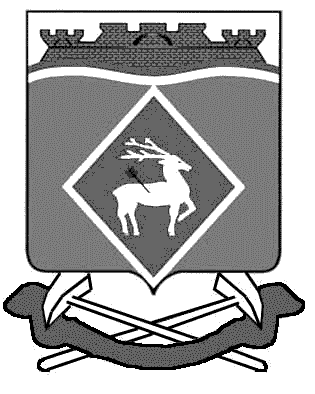 